УЧАСТИЕ В КОНКУРСЕ «ПОДАРИ УЛЫБКУ МИРУ»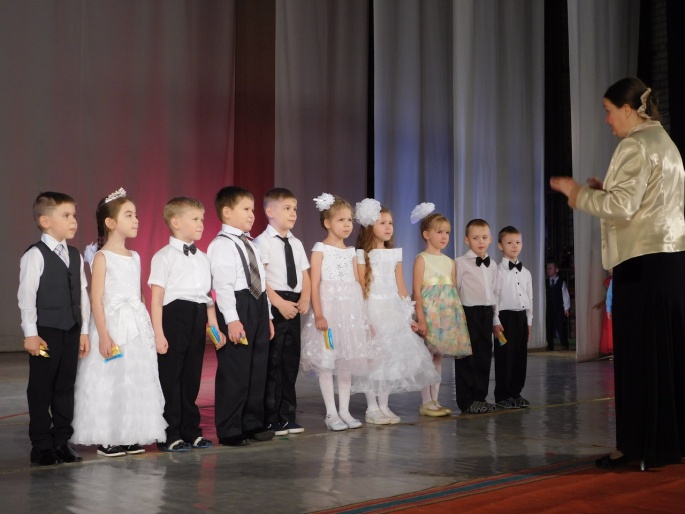 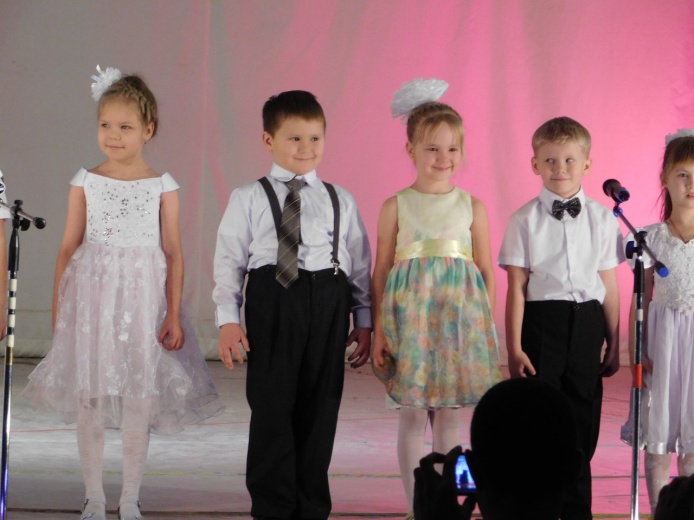 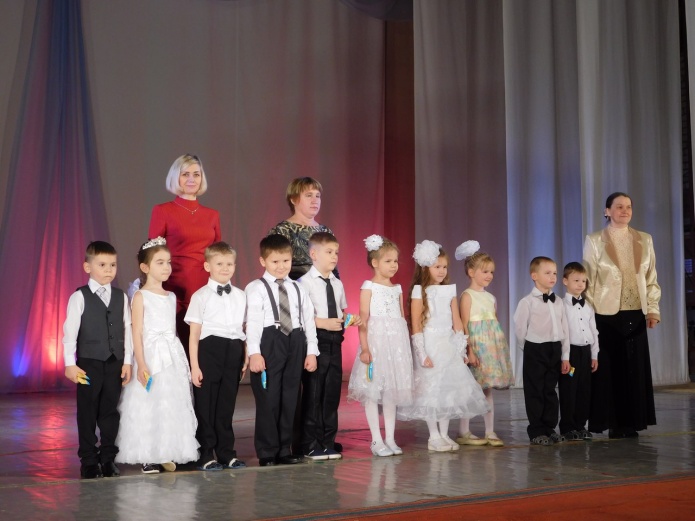 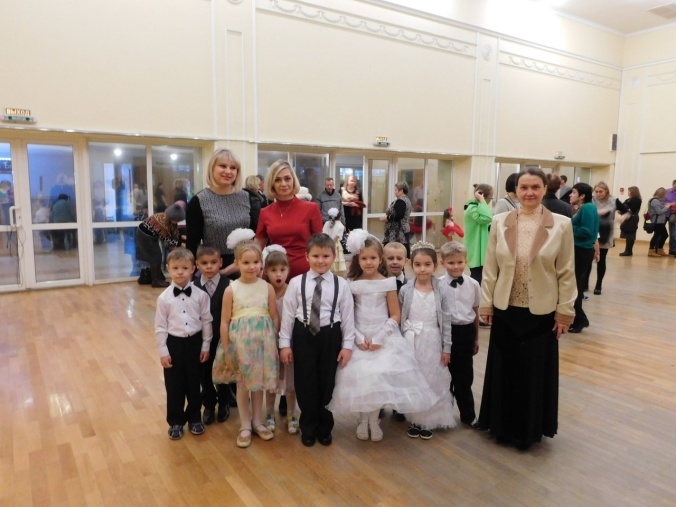 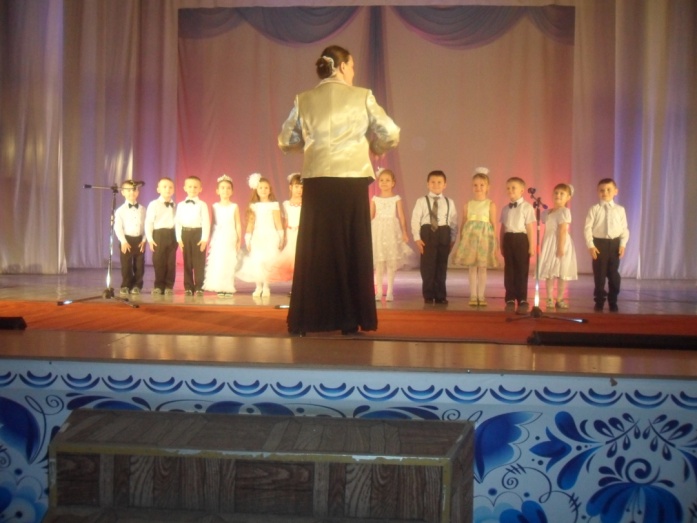 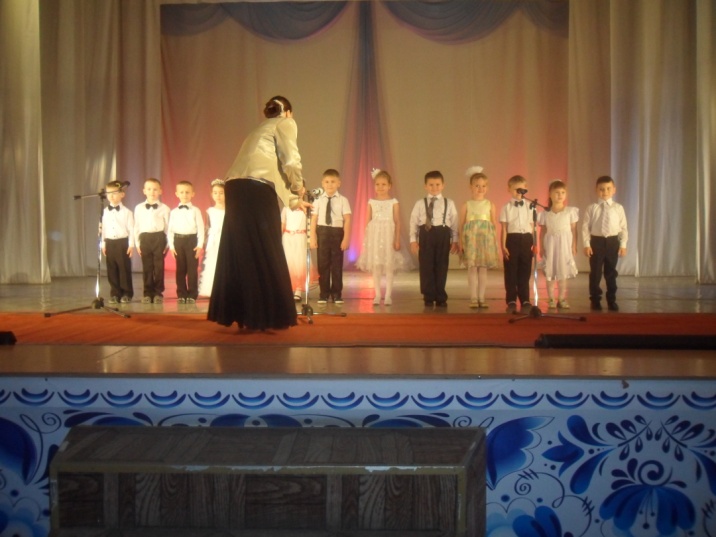 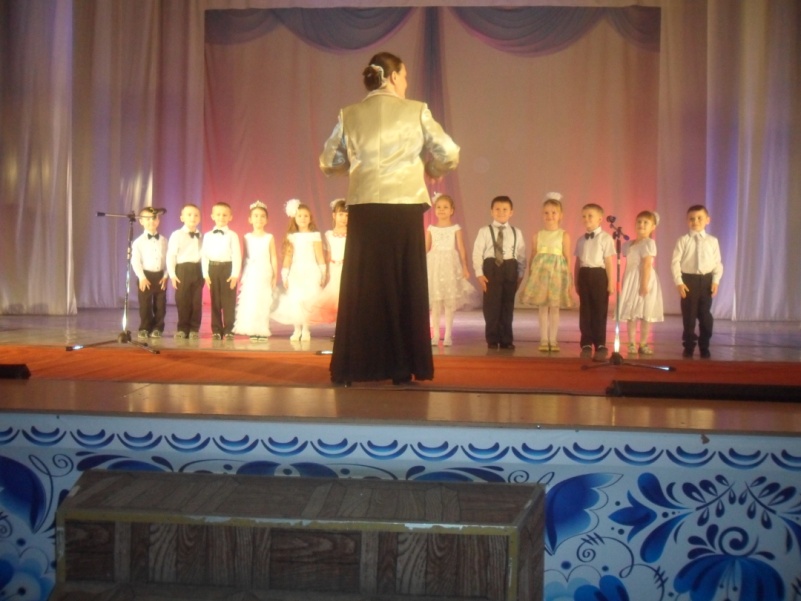 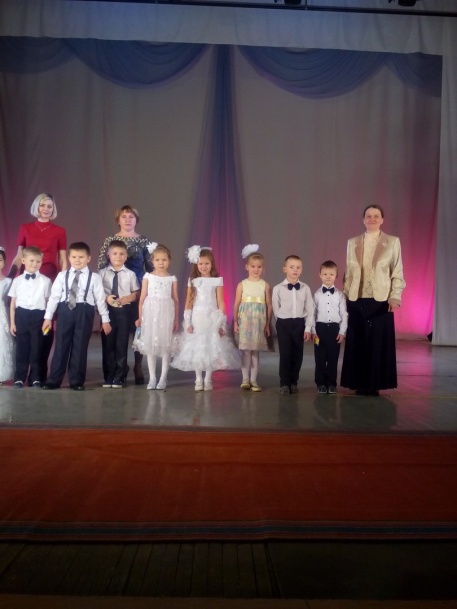 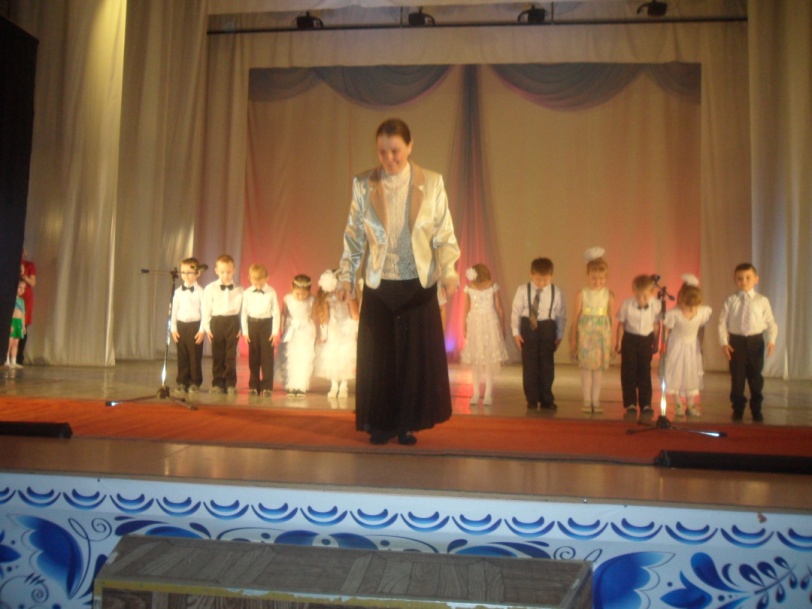 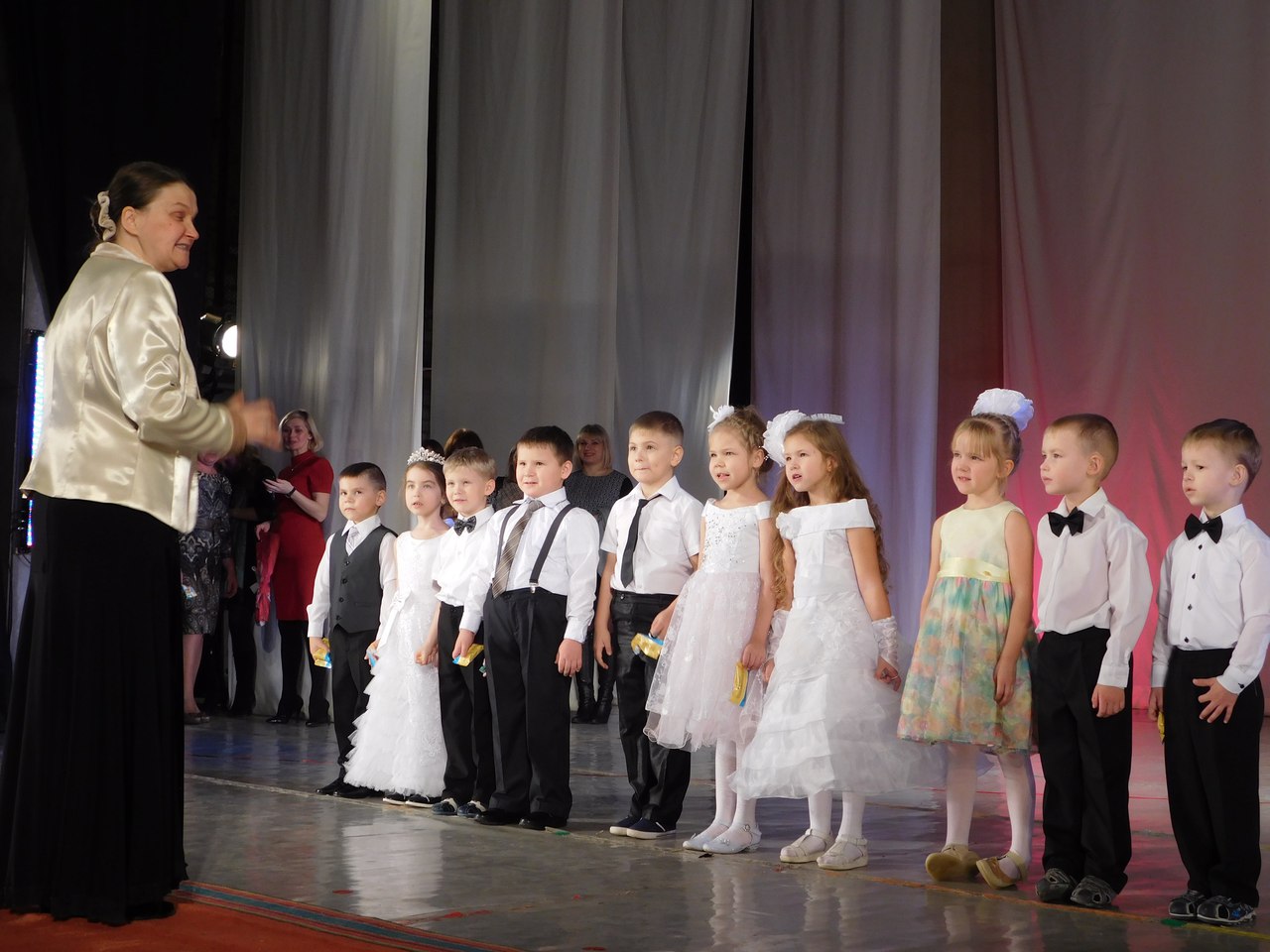 